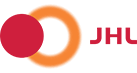 SAK lapin ay-päivät Levillä 2-3.marraskuuta 2019Meri-Lapin JHL tarjoaa jäsenilleen mahdollisuuden osallistua Lapin ay-päiville. Ohjelmassa ajankohtaisia asioita lauantaina mukana on pj Jarkko Eloranta ja joku maamme hallituksen henkilö. Sunnuntaina JHL:n pj Päivi Niemi-Laine sekä Teollisuusliiton Heli Puura.Kokouspakettiin kuuluu: Majoitus	Hotelli Hullu Poro2x lounas	ravintola TaivasKahvi/ tee ja pieni leivonnainen1x päivällinen 	ravintola TaivasPääsylippu Wanhaan Hulluun PoroonKuntosalin, sekä sauna- ja kylpyläosaston käyttöMikäli jäsen toivoo majoitusta yhdenhengen huoneessa, hän maksaa itse 20€ hinta erotuksen hotellille. Kokouspaketin lisäksi jäsenille tarjotaan ilmainen yhteiskuljetus.Ilmoittautuminen: outi.korvela@lpshp.fi tai 040 145 0996Ilmoittautumisen yhteydessä tiedot:Nimi/ yhteystiedotHuonekaveri toiveMahdolliset allergiatYhteiskuljetukseen osallistuminenIlmoittautumisia otetaan vastaan 13.lokakuuta 2019 asti. TERVETULOA JOUKOLLA MUKAAN MUISTITHAN VASTATA JÄSENKYSELYYMME JOKA ON LÄHETETTY SÄHKÖPOSTIISI JA/ TAI ON NETTISIVUILLAMME NÄHTÄVILLÄ